ΕΠΑΝΑΛΗΨΗ ΣΤΟ SCRATCH	2.1 Το περιβάλλον προγραμματισμού ScratchΓράψτε τις τέσσερις περιοχές στις οποίες χωρίζεται η οθόνη του Scratch.
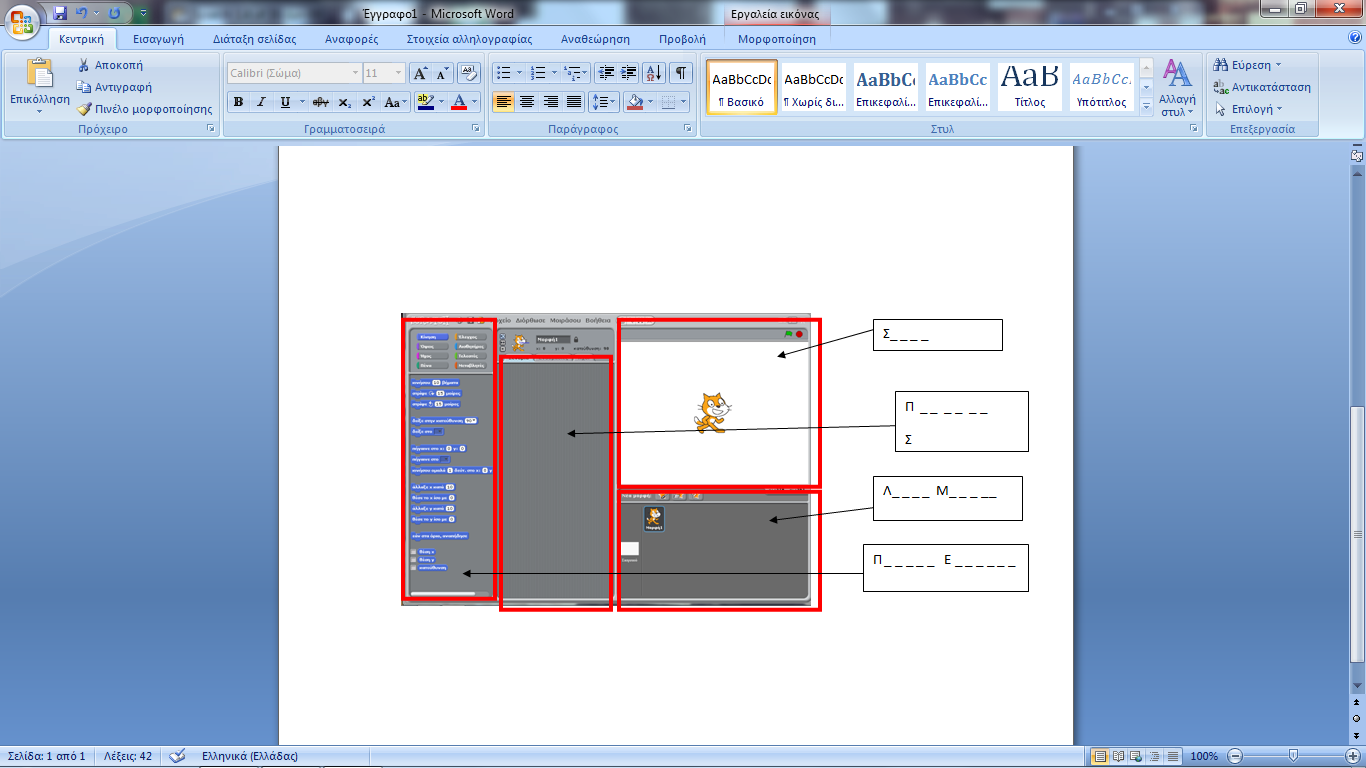 Η σκηνή έχει μήκος ………… μονάδες και ύψος ………… μονάδες
Το κέντρο της σκηνής έχει συντεταγμένες x:…… και y: ………. Στη λίστα των μορφών αν κάνω κλικ πάνω σε μια μορφή μπορώ να δω ή να επεξεργαστώ τα .σ………….………, τις ε………..………………… και τους η………….. της μορφήςΓια να προγραμματίσουμε μια μορφή, σέρνουμε εντολές από την Π…………………….  Ε……………………. προς την Π…………………. Σ……………

2.2  Οι πρώτες εντολές
2.3  Συνομιλία με τον υπολογιστή . Περισσότερα για τις εντολές εισόδου –εξόδου.Αντιστοίχισε τις παρακάτω προτάσεις


2.4  Η γλώσσα Scratch και ο σχεδιασμός γεωμετρικών σχημάτων Γράψε μπροστά από κάθε εντολή το νούμερο της πρότασης που εξηγεί τι κάνει η εντολή:
Ποιες εντολές φτιάχνουν τα αντίστοιχα σχήματα;
Α -…………..,          Β -………………..,        Γ -………………..,      Δ -………………….Συμπλήρωσε τα κατάλληλα νούμερα ώστε το Α να κάνει δωδεκάγωνο και το Β κύκλο
2.6 Μεταβλητές
Γράψτε τι θα πει η γάτα στη σκηνή
Τι κάνουν οι παρακάτω εντολές;
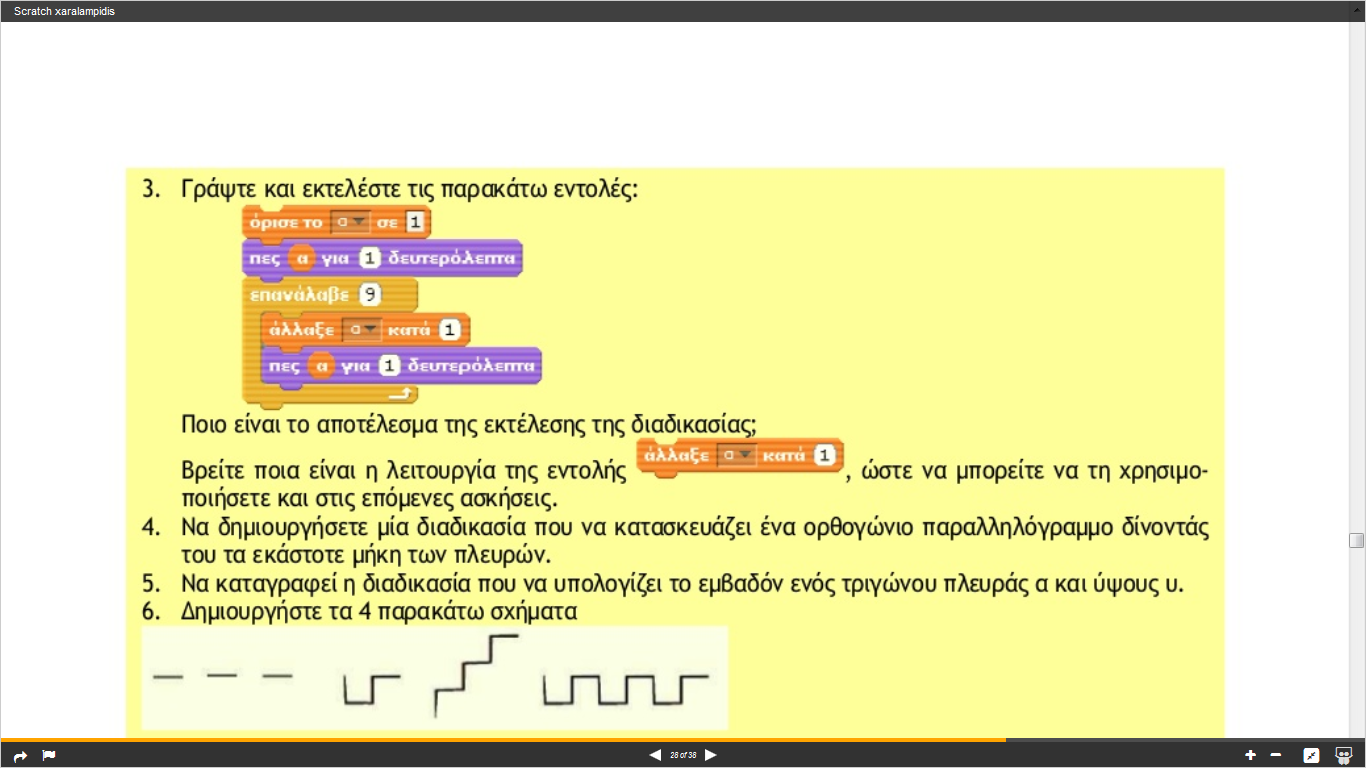 Α.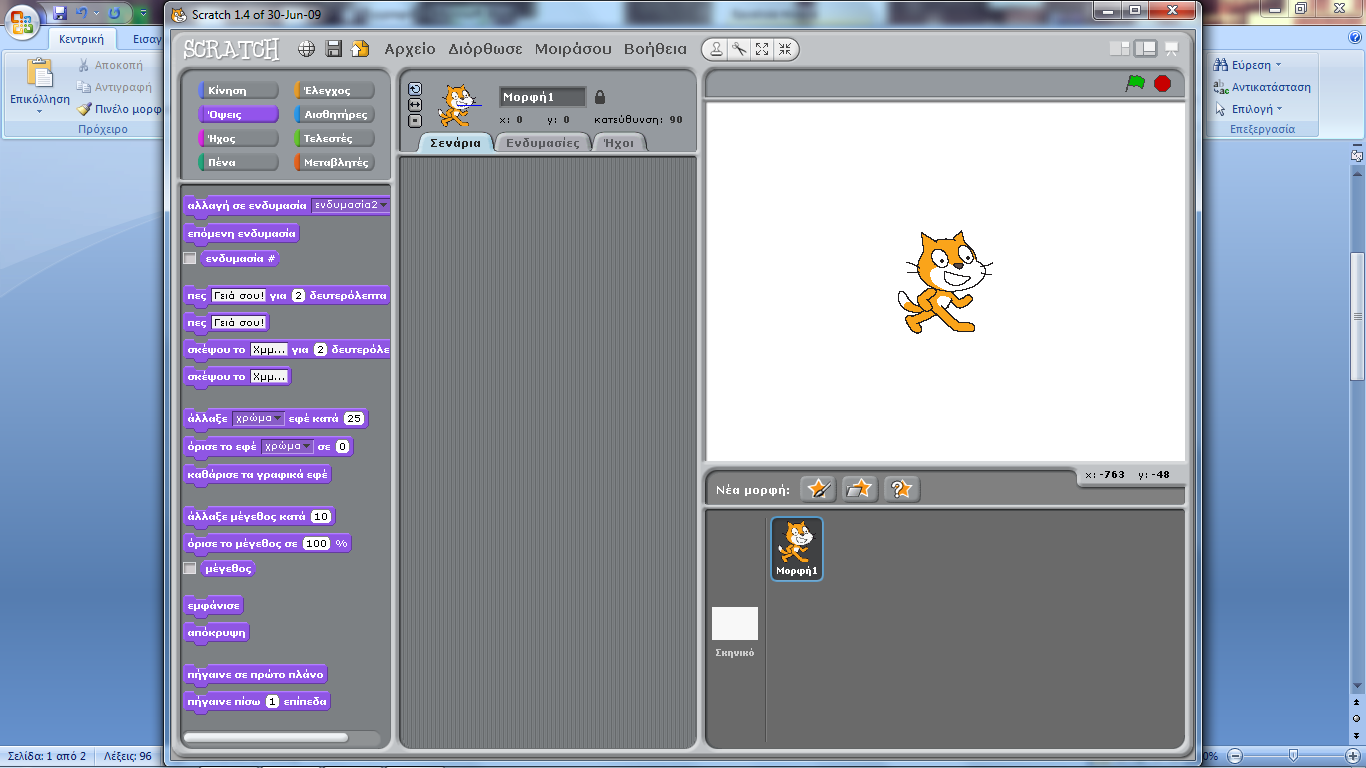 1.Εντολή εισόδου - εξόδουΒ. 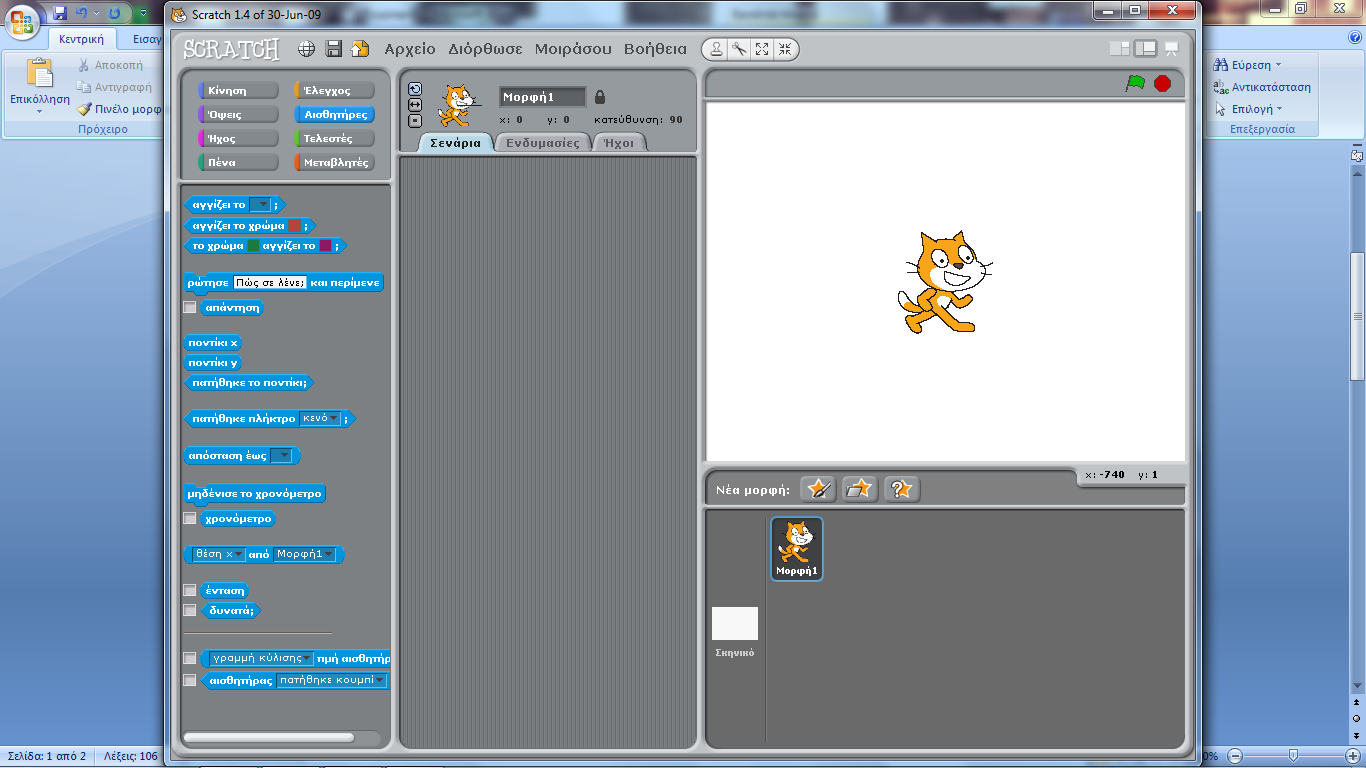 2.ΤελεστήςΓ. 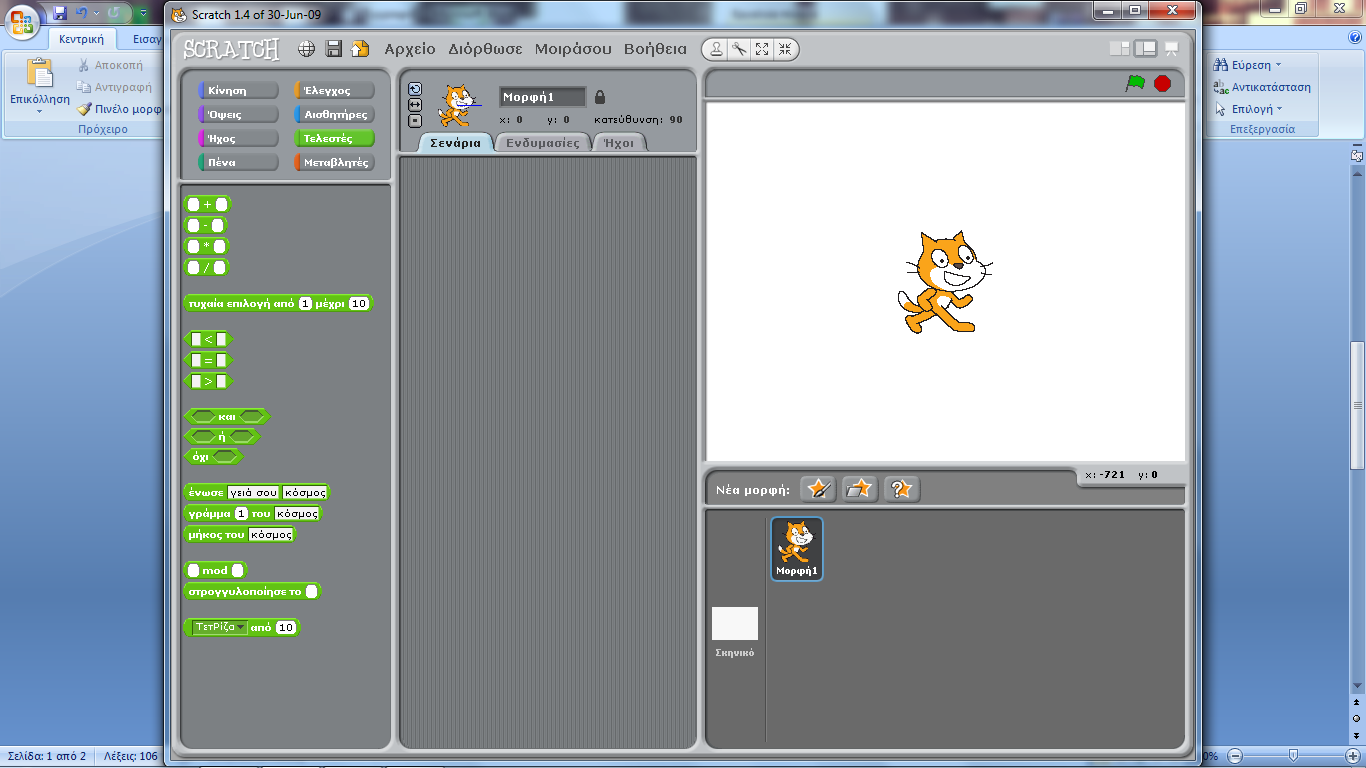 3. Εντολή εξόδου1.Η γάτα προχωράει μπροστά 10  βήματα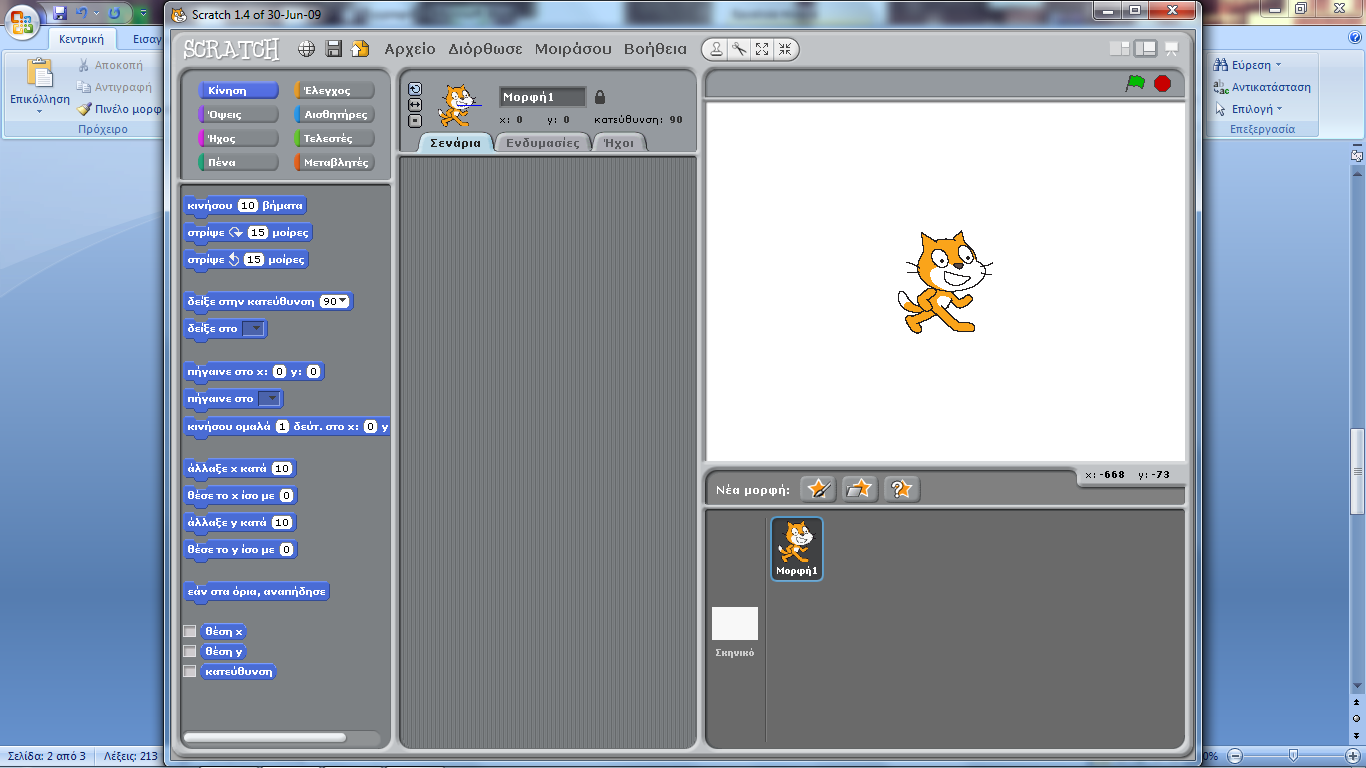 2.Η γάτα στρίβει  δεξιά 15 μοίρες3.Η γάτα αφήνει ίχνος από κάθε σημείο της οθόνης που περνάει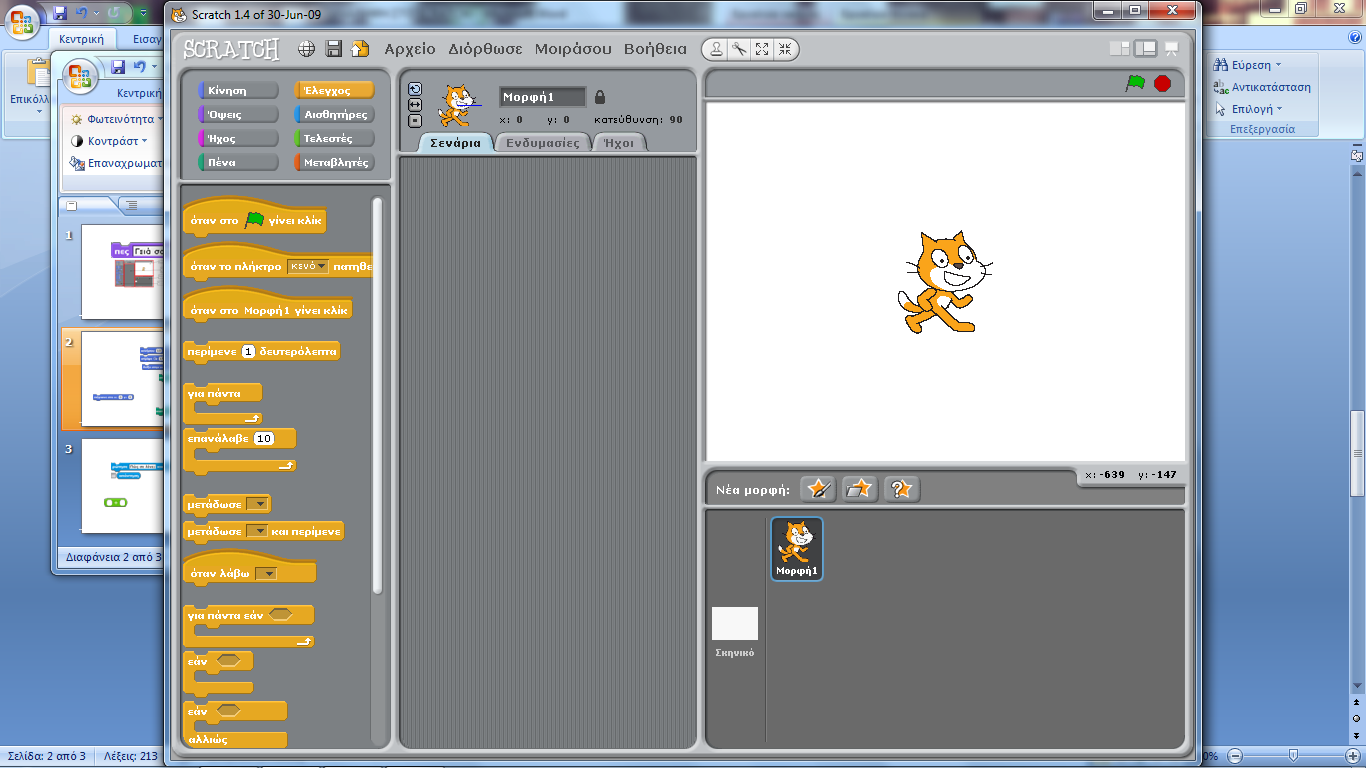 4.Η γάτα σταματάει να αφήνει ίχνος καθώς προχωράει5.Μεταφέρει τη γάτα στο κέντρο της σκηνής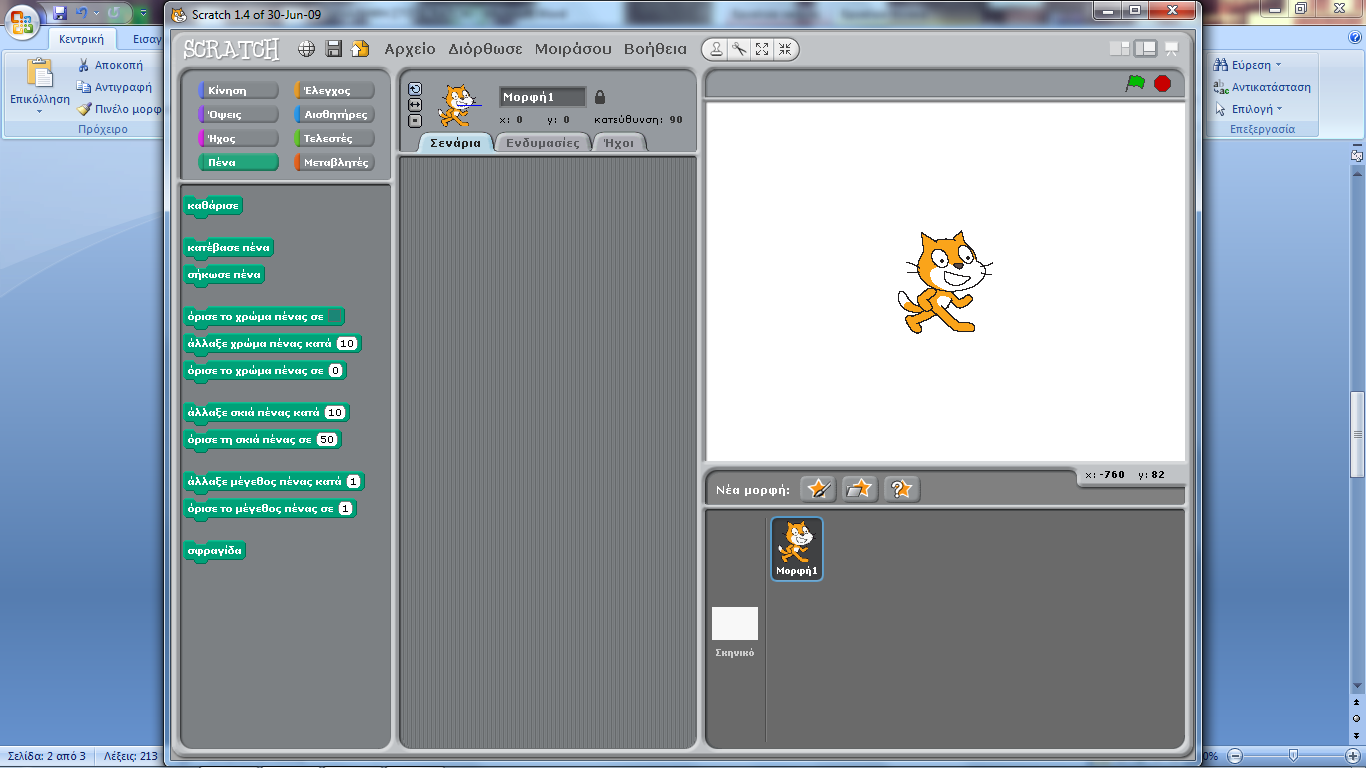 6.Στρέφει τη γάτα προς την αρχική κατεύθυνση προς τα δεξιά 7.Ο υπολογιστής εκτελεί τις εντολές που βρίσκονται μέσα στην επανάληψη όσες φορές του ζητηθεί.8.Ο υπολογιστής εκτελεί τις εντολές που βρίσκονται κάτω από αυτό το τουβλάκια όταν πατηθεί το πράσινο σημαιάκιΑ.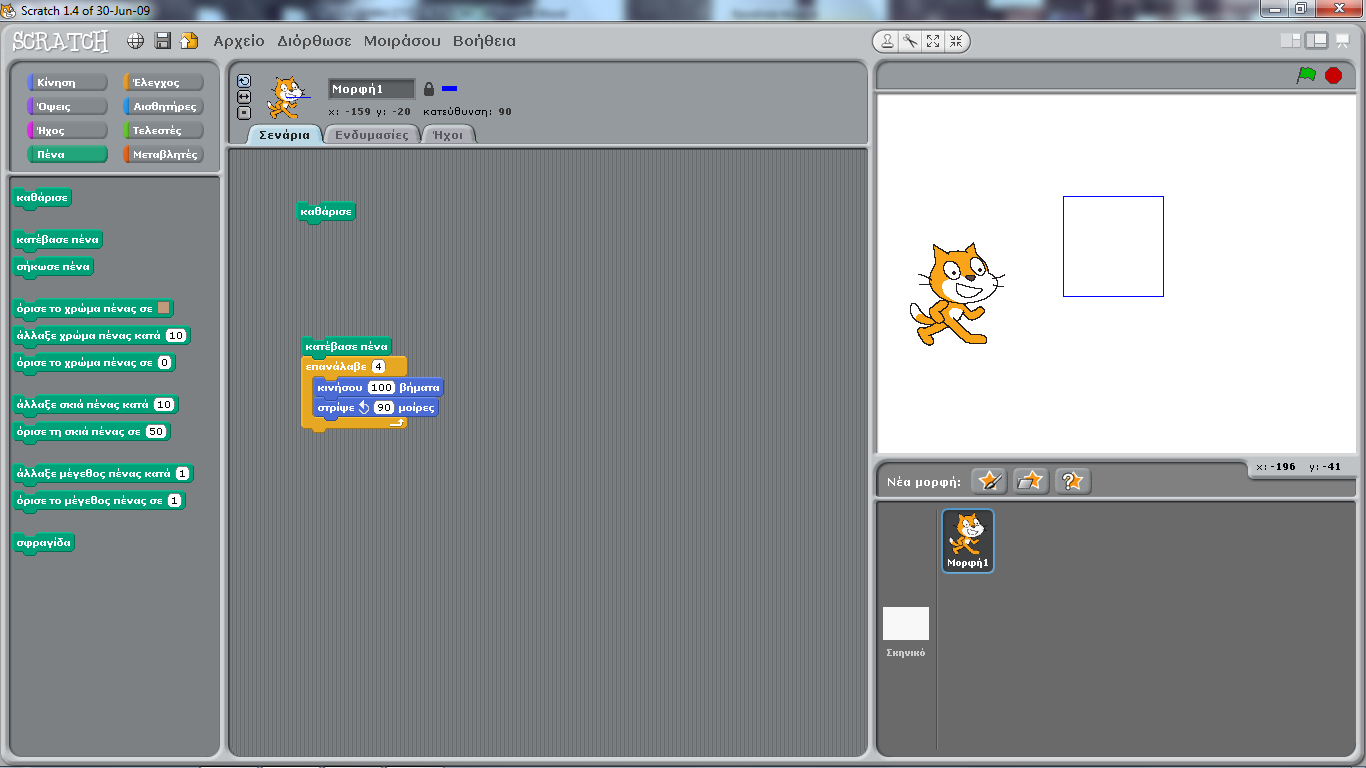 1.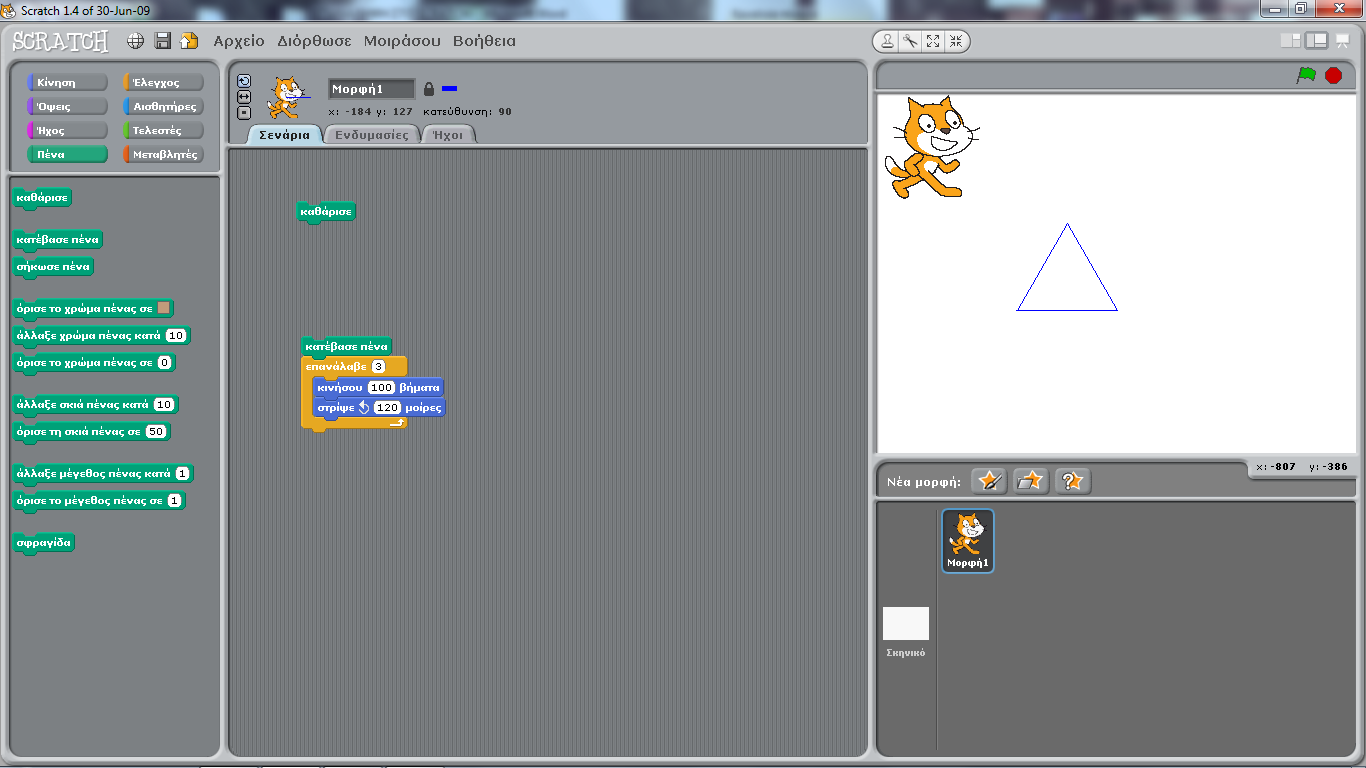 Β.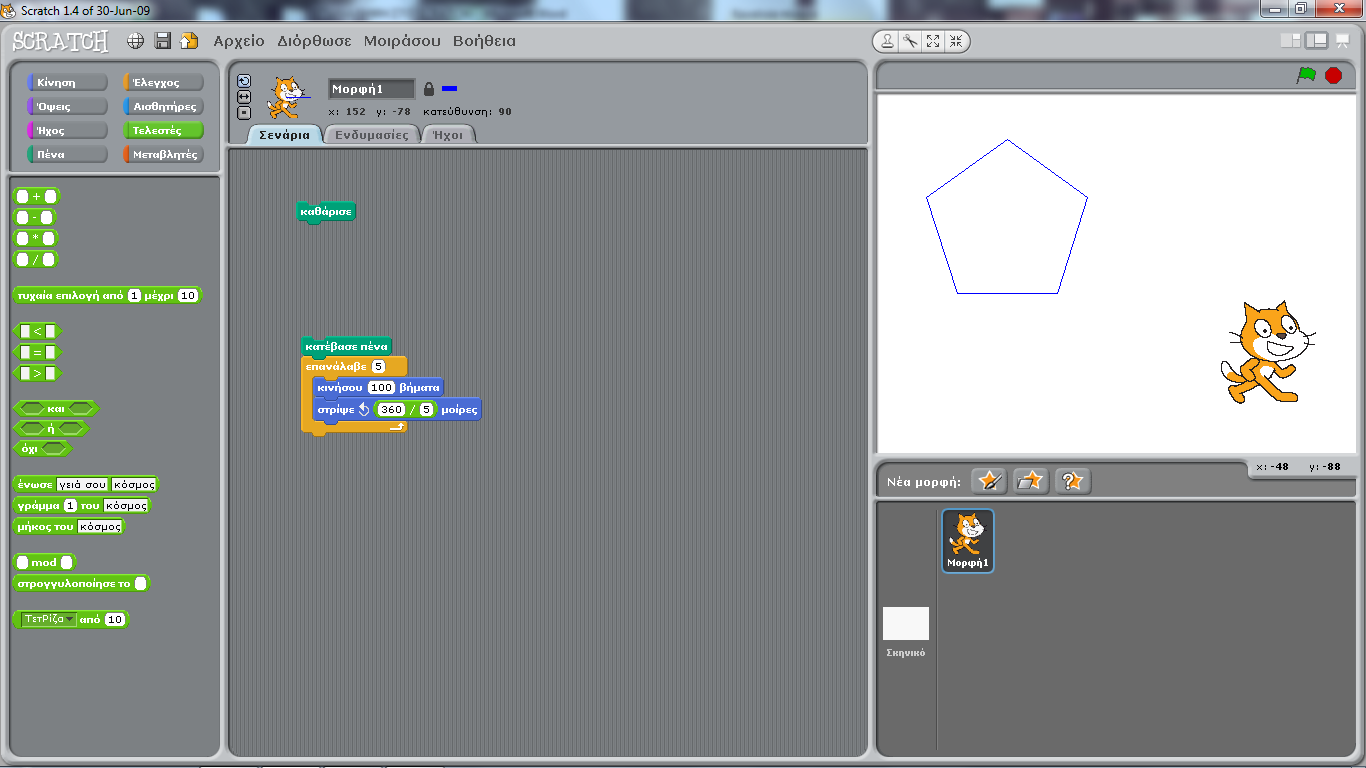 2.Γ. 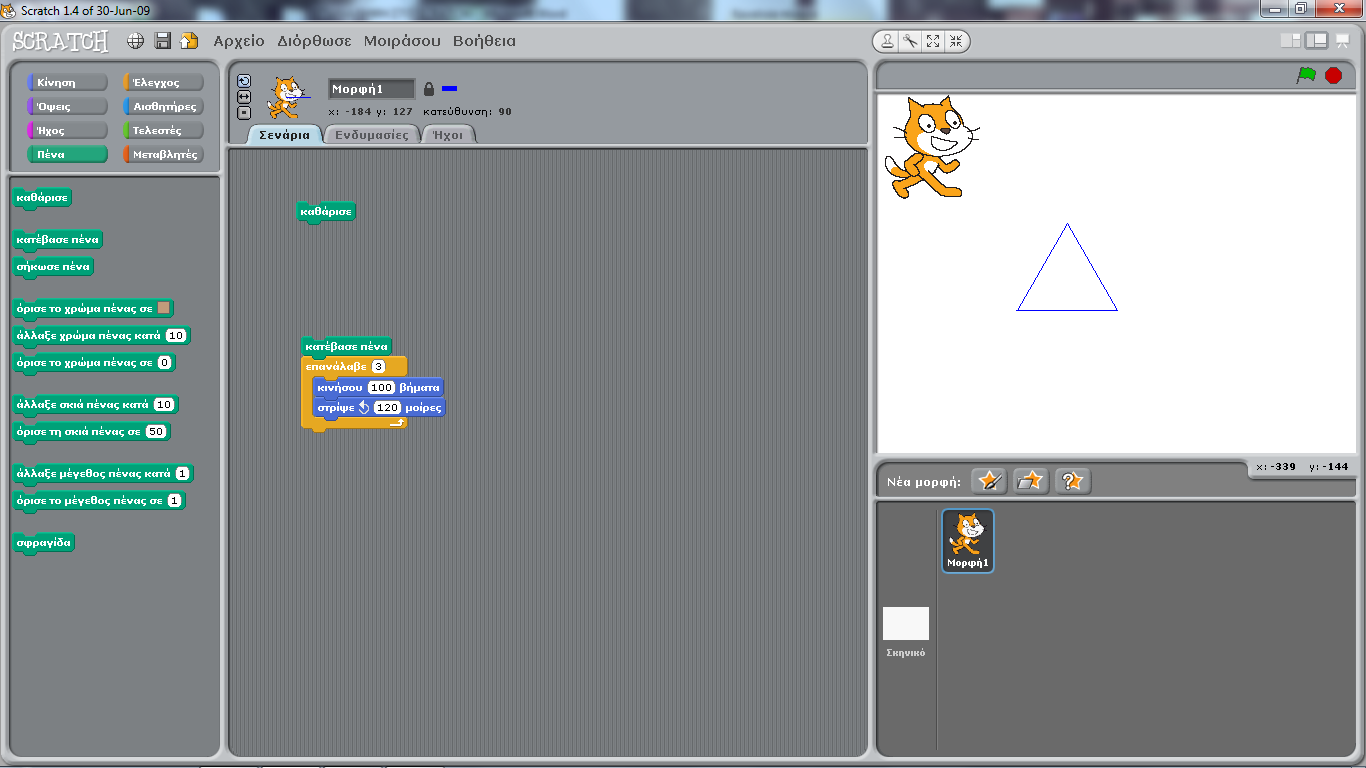 3.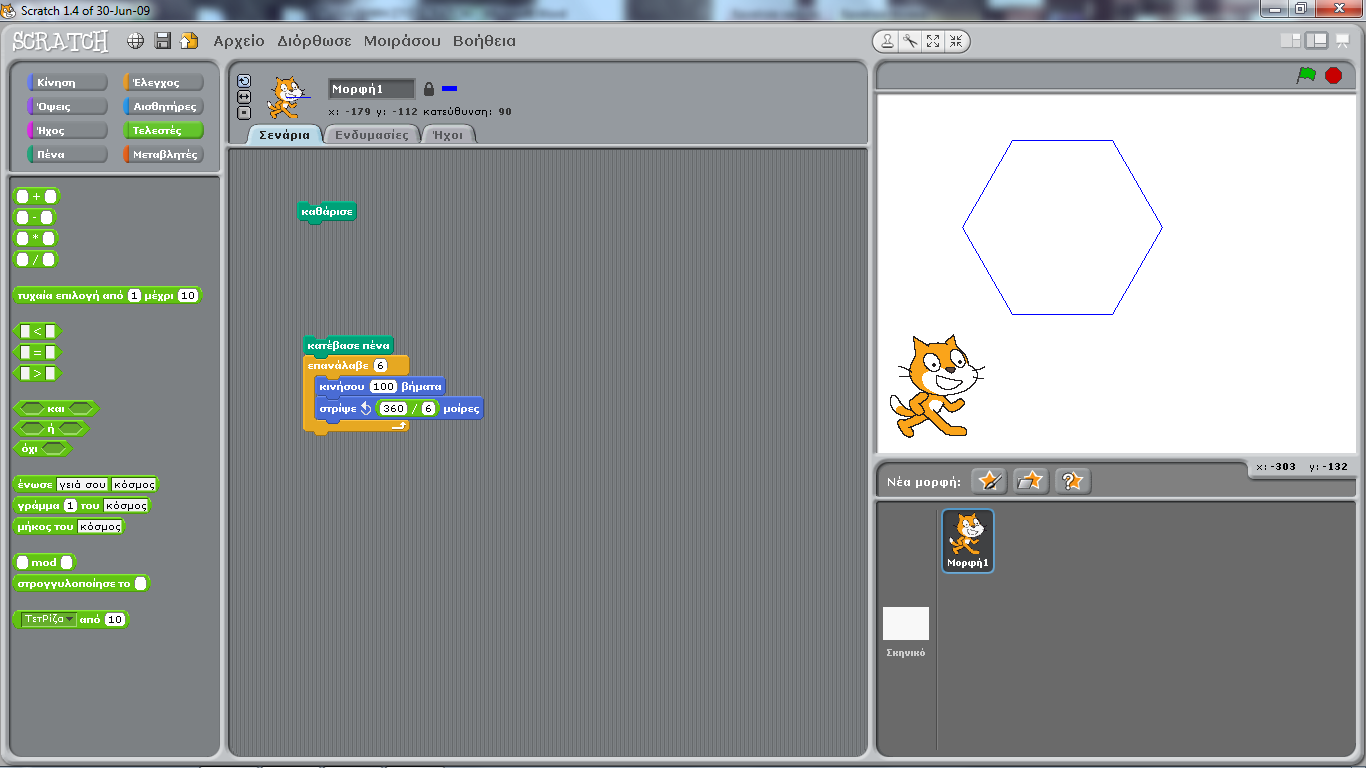 Δ. 4.Α. ΔΩΔΕΚΑΓΩΝΟΒ. ΚΥΚΛΟΣ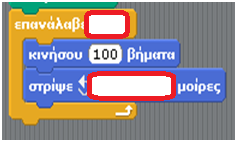 ΕντολέςΗ γάτα θα πει:Α.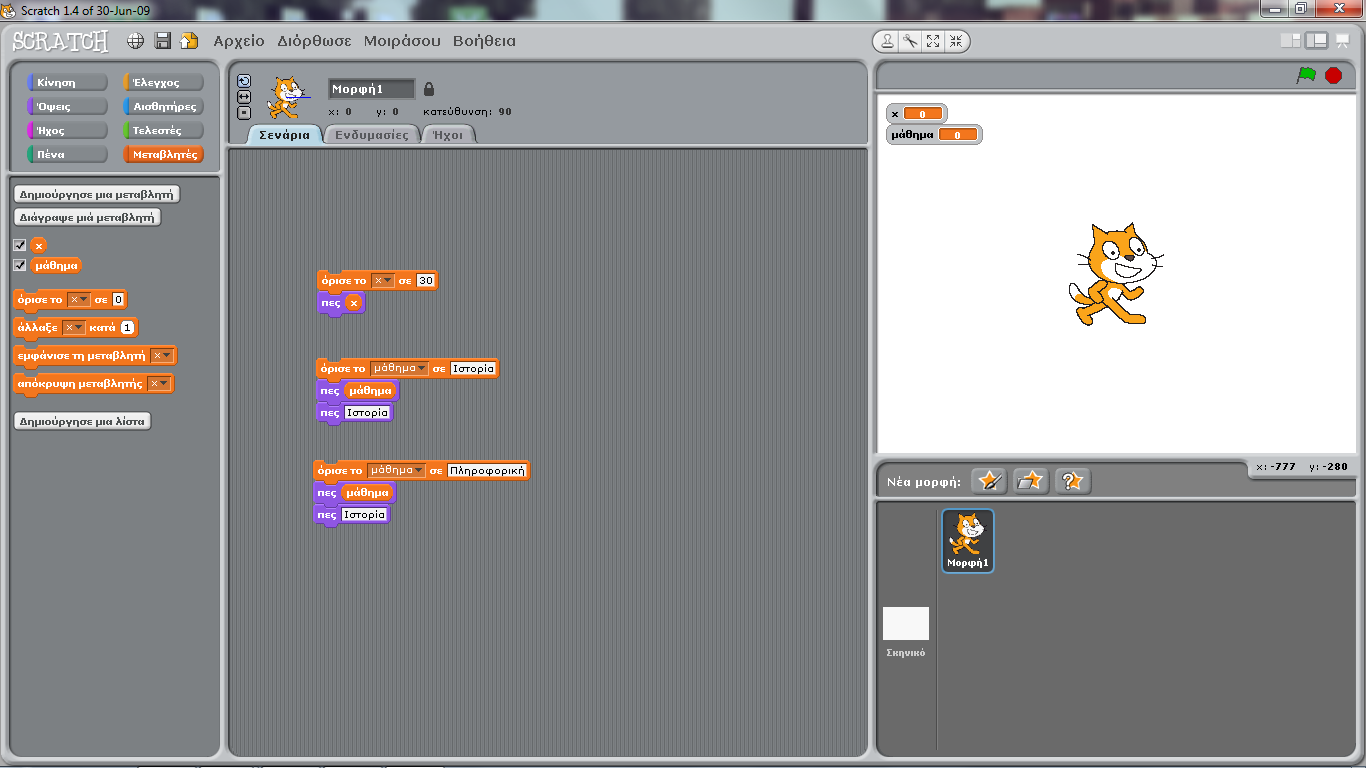 Α.Β.Β.Γ.Γ.